2 L’ Hygiène respiratoirePuzzle lettres anglais – Atelier 8Document Complémentaire Elèves (DCE6)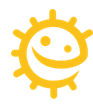 Découpe les bandes et colle les dans le bon ordre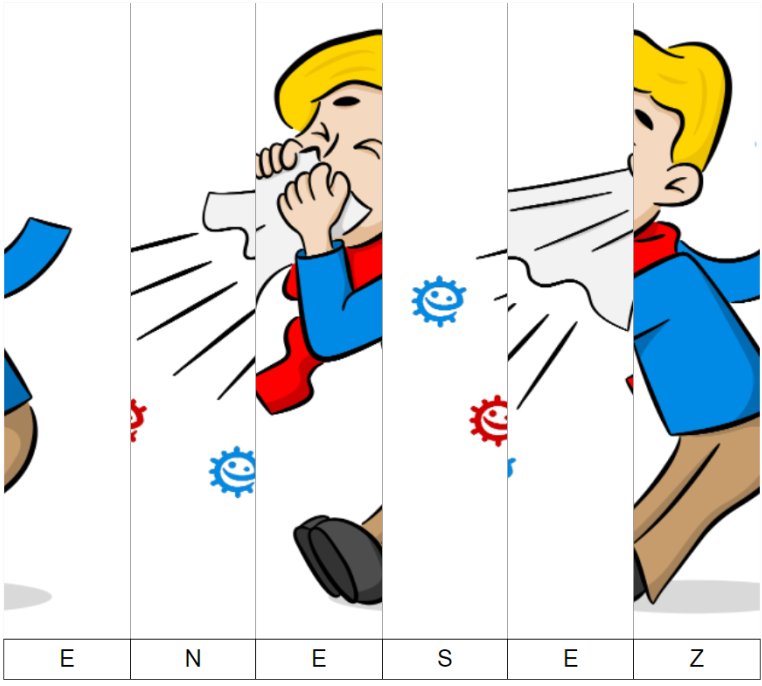 https://classedeflorent.fr/outils/index.php#puzzle2 L’ Hygiène respiratoirePuzzle lettres anglais – Atelier 8Document Complémentaire Elèves (DCE6)CORRECTION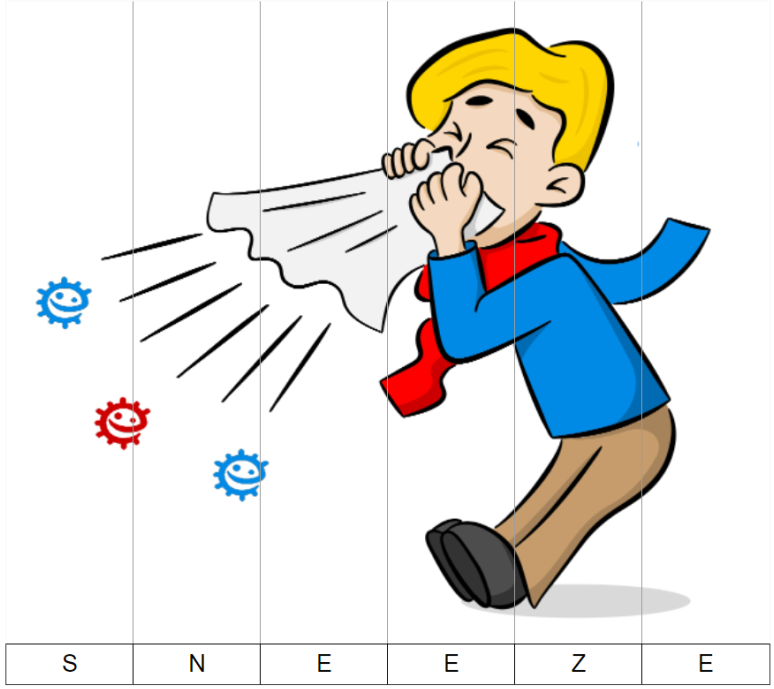 